Safety Data Sheet2.1. Classification of the substance or mixtureThe product is classified as hazardous pursuant to the provisions set forth in (EC) Regulation 1272/2008 (CLP) (and subsequent amendments and supplements). The product thus requires a safety datasheet that complies with the provisions of (EU) Regulation 2015/830.Any additional information concerning the risks for health and/or the environment are given in sections 11 and 12 of this sheet.Hazard classification and indication:2.2. Label elementsHazard labelling pursuant to EC Regulation 1272/2008 (CLP) and subsequent amendments and supplements.Hazard statements:Precautionary statements:2.3. Other hazardsOn the basis of available data, the product does not contain any PBT or vPvB in percentage greater than 0,1%.3.1. SubstancesInformation not relevantContains:The full wording of hazard (H) phrases is given in section 16 of the sheet.4.1. Description of first aid measuresEYES: Remove contact lenses, if present. Wash immediately with plenty of water for at least 15 minutes, opening the eyelids fully. If problem persists, seek medical advice.SKIN: Remove contaminated clothing. Wash immediately with plenty of water. If irritation persists, get medical advice/attention. Wash contaminated clothing before using it again.INHALATION: Remove to open air. In the event of breathing difficulties, get medical advice/attention immediately.INGESTION: Get medical advice/attention. Induce vomiting only if indicated by the doctor. Never give anything by mouth to an unconscious person, unless authorised by a doctor.4.2. Most important symptoms and effects, both acute and delayedSpecific information on symptoms and effects caused by the product are unknown.4.3. Indication of any immediate medical attention and special treatment neededInformation not available5.1. Extinguishing mediaSUITABLE EXTINGUISHING EQUIPMENTExtinguishing substances are: carbon dioxide, foam, chemical powder. For product loss or leakage that has not caught fire, water spray can be used to disperse flammable vapours and protect those trying to stem the leak.UNSUITABLE EXTINGUISHING EQUIPMENTDo not use jets of water. Water is not effective for putting out fires but can be used to cool containers exposed to flames to prevent explosions.5.2. Special hazards arising from the substance or mixtureHAZARDS CAUSED BY EXPOSURE IN THE EVENT OF FIREExcess pressure may form in containers exposed to fire at a risk of explosion. Do not breathe combustion products.5.3. Advice for firefightersGENERAL INFORMATIONUse jets of water to cool the containers to prevent product decomposition and the development of substances potentially hazardous for health. Always wear full fire prevention gear. Collect extinguishing water to prevent it from draining into the sewer system. Dispose of contaminated water used for extinction and the remains of the fire according to applicable regulations.SPECIAL PROTECTIVE EQUIPMENT FOR FIRE-FIGHTERSNormal fire fighting clothing i.e. fire kit (BS EN 469), gloves (BS EN 659) and boots (HO specification A29 and A30) in combination with self-contained open circuit positive pressure compressed air breathing apparatus (BS EN 137).6.1. Personal precautions, protective equipment and emergency proceduresBlock the leakage if there is no hazard.Wear suitable protective equipment (including personal protective equipment referred to under Section 8 of the safety data sheet) to prevent any contamination of skin, eyes and personal clothing. These indications apply for both processing staff and those involved in emergency procedures.Send away individuals who are not suitably equipped. Eliminate all sources of ignition (cigarettes, flames, sparks, etc.) from the leakage site.6.2. Environmental precautionsThe product must not penetrate into the sewer system or come into contact with surface water or ground water.6.3. Methods and material for containment and cleaning upCollect the leaked product into a suitable container. If the product is flammable, use explosion-proof equipment. Evaluate the compatibility of the container to be used, by checking section 10. Absorb the remainder with inert absorbent material.Make sure the leakage site is well aired. Contaminated material should be disposed of in compliance with the provisions set forth in point 13.6.4. Reference to other sectionsAny information on personal protection and disposal is given in sections 8 and 13.7.1. Precautions for safe handlingKeep away from heat, sparks and naked flames; do not smoke or use matches or lighters. Without adequate ventilation, vapours may accumulate at ground level and, if ignited, catch fire even at a distance, with the danger of backfire. Avoid bunching of electrostatic charges. Do not eat, drink or smoke during use. Remove any contaminated clothes and personal protective equipment before entering places in which people eat. Avoid leakage of the product into the environment.7.2. Conditions for safe storage, including any incompatibilitiesStore only in the original container. Store in a well ventilated place, keep far away from sources of heat, naked flames and sparks and other sources of ignition. Keep containers away from any incompatible materials, see section 10 for details. 7.3. Specific end use(s)Information not availableRegulatory References:Legend:(C) = CEILING   ;   INHAL = Inhalable Fraction   ;   RESP = Respirable Fraction   ;   THORA = Thoracic Fraction.VND = hazard identified but no DNEL/PNEC available   ;   NEA = no exposure expected   ;   NPI = no hazard identified.As the use of adequate technical equipment must always take priority over personal protective equipment, make sure that the workplace is well aired through effective local aspiration.When choosing personal protective equipment, ask your chemical substance supplier for advice.Personal protective equipment must be CE marked, showing that it complies with applicable standards.Provide an emergency shower with face and eye wash station.HAND PROTECTIONProtect hands with category III work gloves (see standard EN 374).The following should be considered when choosing work glove material: compatibility, degradation, failure time and permeability.The work gloves' resistance to chemical agents should be checked before use, as it can be unpredictable. The gloves' wear time depends on the duration and type of use.SKIN PROTECTIONWear category II professional long-sleeved overalls and safety footwear (see Directive 89/686/EEC and standard EN ISO 20344). Wash body with soap and water after removing protective clothing.Consider the appropriateness of providing antistatic clothing in the case of working environments in which there is a risk of explosion.EYE PROTECTIONWear airtight protective goggles (see standard EN 166).RESPIRATORY PROTECTIONIf the threshold value (e.g. TLV-TWA) is exceeded for the substance or one of the substances present in the product, use a mask with a type A filter whose class (1, 2 or 3) must be chosen according to the limit of use concentration. (see standard EN 14387). In the presence of gases or vapours of various kinds and/or gases or vapours containing particulate (aerosol sprays, fumes, mists, etc.) combined filters are required.Respiratory protection devices must be used if the technical measures adopted are not suitable for restricting the worker's exposure to the threshold values considered. The protection provided by masks is in any case limited.If the substance considered is odourless or its olfactory threshold is higher than the corresponding TLV-TWA and in the case of an emergency, wear open-circuit compressed air breathing apparatus (in compliance with standard EN 137) or external air-intake breathing apparatus (in compliance with standard EN 138). For a correct choice of respiratory protection device, see standard EN 529.ENVIRONMENTAL EXPOSURE CONTROLSThe emissions generated by manufacturing processes, including those generated by ventilation equipment, should be checked to ensure compliance with environmental standards.10.1. ReactivityThere are no particular risks of reaction with other substances in normal conditions of use.ETHANEDIOLIn the air absorbs moisture.Decomposes at temperatures above 200°C/392°F.TETRACHLOROETHYLENEDecomposes at temperatures above 150°C/302°F.Decomposes if exposed to: UV rays,moisture.10.2. Chemical stabilityThe product is stable in normal conditions of use and storage.10.3. Possibility of hazardous reactionsNo hazardous reactions are foreseeable in normal conditions of use and storage.ETHANEDIOLRisk of explosion on contact with: perchloric acid.May react dangerously with: chlorosulphuric acid,sodium hydroxide,sulphuric acid,phosphorus pentasulphide,chromium (III) oxide,chromyl chloride,potassium perchlorate,potassium dichromate,sodium peroxide,aluminium.Forms explosive mixtures with: air.TETRACHLOROETHYLENERisk of explosion on contact with: alkaline metals,aluminium,alkaline hydroxides,sodium amides.May react violently with: strong bases,strong oxidising agents,alkaline earth metals,light metals,metal powders,zinc oxide.10.4. Conditions to avoidNone in particular. However the usual precautions used for chemical products should be respected.ETHANEDIOLAvoid exposure to: sources of heat,naked flames.10.5. Incompatible materialsInformation not available10.6. Hazardous decomposition productsIn the event of thermal decomposition or fire, gases and vapours that are potentially dangerous to health may be released.ETHANEDIOLMay develop: hydroxyacetaldehyde,glyoxal,acetaldehyde,methane,carbon monoxide,hydrogen.TETRACHLOROETHYLENEMay develop: hydrogen chloride,phosgenes,chlorine,ethane tetrachloride,chlorine compounds.In the absence of experimental data for the product itself, health hazards are evaluated according to the properties of the substances it contains, using the criteria specified in the applicable regulation for classification.It is therefore necessary to take into account the concentration of the individual hazardous substances indicated in section 3, to evaluate the toxicological effects of exposure to the product.11.1. Information on toxicological effectsMetabolism, toxicokinetics, mechanism of action and other informationInformation not availableInformation on likely routes of exposureTETRACHLOROETHYLENEWORKERS: inhalation; contact with the skin.POPULATION: ingestion of contaminated food or water; inhalation of ambient air.ETHANEDIOLWORKERS: inhalation; contact with the skin.POPULATION: inhalation of ambient air; contact with the skin of products containing the substance.Delayed and immediate effects as well as chronic effects from short and long-term exposureTETRACHLOROETHYLENEHas a toxic effect on the central and peripheral nervous system, liver, kidneys and heart; the mucous membranes and the skin are irritated.ETHANEDIOLIngestion initially stimulates the central nervous system; later replaced by a phase of depression. There may be kidney damage, with anuria and uremia. Over-exposure symptoms are: vomiting, drowsiness, difficulty in breathing, convulsions. The lethal dose for humans is approx. 1.4 ml/kg.Interactive effectsInformation not availableACUTE TOXICITYLC50 (Inhalation) of the mixture:Not classified (no significant component)LD50 (Oral) of the mixture:>2000 mg/kgLD50 (Dermal) of the mixture:Not classified (no significant component)TETRACHLOROETHYLENELD50 (Oral) 2400 mg/kg RattoLC50 (Inhalation) 4000 ppm/4h RatETHANEDIOLLD50 (Oral) > 2000 mg/kg RatLD50 (Dermal) 9530 mg/kg RabbitHYDROCARBONS, C9-C11, n-ALKANES, iso-ALKANES, CYCLICS, <2% AROMATICSLD50 (Oral) > 5000 mg/kg rattoLD50 (Dermal) > 5000 mg/kg coniglioLC50 (Inhalation) > 4951 mg/m3FATTY ALCOHOL POLYOXY ETHYLENE ETHERLD50 (Oral) > 200 mg7Kg rattoSKIN CORROSION / IRRITATIONRepeated exposure may cause skin dryness or cracking.Does not meet the classification criteria for this hazard classSERIOUS EYE DAMAGE / IRRITATIONDoes not meet the classification criteria for this hazard classRESPIRATORY OR SKIN SENSITISATIONSensitising for the skinGERM CELL MUTAGENICITYDoes not meet the classification criteria for this hazard classCARCINOGENICITYSuspected of causing cancerTETRACHLOROETHYLENEClassified in Group 2A (probable human carcinogen) by the International Agency for Research on Cancer (IARC).Epidemiological studies show evidence of association between exposure to the substance and presence of various types of cancers: bladder cancer, non-Hodgkin's lymphomas and multiple myeloma (US EPA, 2014).Classified as a "probable carcinogen" by the US National Toxicology Program (NTP).ETHANEDIOLAvailable studies have shown no carcinogenic potential. In a carcinogenicity study lasting two years, carried out by the US National Toxicology Program (NTP), in which ethylene glycol was administered in the feed, "no evidence of carcinogenic activity" in male and female B6C3F1 mice was observed (NTP, 1993).REPRODUCTIVE TOXICITYDoes not meet the classification criteria for this hazard classSTOT - SINGLE EXPOSUREMay cause drowsiness or dizzinessSTOT - REPEATED EXPOSUREDoes not meet the classification criteria for this hazard classASPIRATION HAZARDDoes not meet the classification criteria for this hazard classNo specific data are available for this product. Handle it according to good working practices. Avoid littering. Do not contaminate soil and waterways. Inform the competent authorities, should the product reach waterways or contaminate soil or vegetation. Please take all the proper measures to reduce harmful effects on aquifers.12.1. Toxicity   Degradability: information not available   Rapidly degradable12.3. Bioaccumulative potential12.4. Mobility in soil12.5. Results of PBT and vPvB assessmentOn the basis of available data, the product does not contain any PBT or vPvB in percentage greater than 0,1%.12.6. Other adverse effectsInformation not available13.1. Waste treatment methodsReuse, when possible. Product residues should be considered special hazardous waste. The hazard level of waste containing this product should be evaluated according to applicable regulations.Disposal must be performed through an authorised waste management firm, in compliance with national and local regulations.Waste transportation may be subject to ADR restrictions.CONTAMINATED PACKAGING Contaminated packaging must be recovered or disposed of in compliance with national waste management regulations.14.1. UN number14.2. UN proper shipping name14.3. Transport hazard class(es)14.4. Packing group14.5. Environmental hazards14.6. Special precautions for user14.7. Transport in bulk according to Annex II of Marpol and the IBC CodeInformation not relevantSeveso Category - Directive 2012/18/EC: P5cRestrictions relating to the product or contained substances pursuant to Annex XVII to EC Regulation 1907/2006ProductSubstances in Candidate List (Art. 59 REACH)On the basis of available data, the product does not contain any SVHC in percentage greater than 0,1%.Substances subject to authorisarion (Annex XIV REACH)NoneSubstances subject to exportation reporting pursuant to (EC) Reg. 649/2012:NoneSubstances subject to the Rotterdam Convention:NoneSubstances subject to the Stockholm Convention:NoneHealthcare controlsWorkers exposed to this chemical agent must not undergo health checks, provided that available risk-assessment data prove that the risks related to the workers' health and safety are modest and that the 98/24/EC directive is respected.No chemical safety assessment has been processed for the mixture and the substances it contains.Text of hazard (H) indications mentioned in section 2-3 of the sheet:LEGEND:- ADR: European Agreement concerning the carriage of Dangerous goods by Road- CAS NUMBER: Chemical Abstract Service Number - CE50: Effective concentration (required to induce a 50% effect)- CE NUMBER: Identifier in ESIS (European archive of existing substances)- CLP: EC Regulation 1272/2008- DNEL: Derived No Effect Level- EmS: Emergency Schedule- GHS: Globally Harmonized System of classification and labeling of chemicals- IATA DGR: International Air Transport Association Dangerous Goods Regulation- IC50: Immobilization Concentration 50% - IMDG: International Maritime Code for dangerous goods- IMO: International Maritime Organization- INDEX NUMBER: Identifier in Annex VI of CLP- LC50: Lethal Concentration 50%- LD50: Lethal dose 50%- OEL: Occupational Exposure Level- PBT: Persistent bioaccumulative and toxic as REACH Regulation - PEC: Predicted environmental Concentration- PEL: Predicted exposure level- PNEC: Predicted no effect concentration- REACH: EC Regulation 1907/2006 - RID: Regulation concerning the international transport of dangerous goods by train- TLV: Threshold Limit Value- TLV CEILING: Concentration that should not be exceeded during any time of occupational exposure.- TWA STEL: Short-term exposure limit- TWA: Time-weighted average exposure limit- VOC: Volatile organic Compounds- vPvB: Very Persistent and very Bioaccumulative as for REACH Regulation- WGK: Water hazard classes (German).GENERAL BIBLIOGRAPHY1. Regulation (EC) 1907/2006 (REACH) of the European Parliament2. Regulation (EC) 1272/2008 (CLP) of the European Parliament3. Regulation (EU) 790/2009 (I Atp. CLP) of the European Parliament4. Regulation (EU) 2015/830 of the European Parliament5. Regulation (EU) 286/2011 (II Atp. CLP) of the European Parliament6. Regulation (EU) 618/2012 (III Atp. CLP) of the European Parliament7. Regulation (EU) 487/2013 (IV Atp. CLP) of the European Parliament8. Regulation (EU) 944/2013 (V Atp. CLP) of the European Parliament9. Regulation (EU) 605/2014 (VI Atp. CLP) of the European Parliament10. Regulation (EU) 2015/1221 (VII Atp. CLP) of the European Parliament11. Regulation (EU) 2016/918 (VIII Atp. CLP) of the European Parliament12. Regulation (EU) 2016/1179 (IX Atp. CLP)13. Regulation (EU) 2017/776 (X Atp. CLP)- The Merck Index. - 10th Edition- Handling Chemical Safety- INRS - Fiche Toxicologique (toxicological sheet)- Patty - Industrial Hygiene and Toxicology- N.I. Sax - Dangerous properties of Industrial Materials-7, 1989 Edition- IFA GESTIS website- ECHA website- Database of SDS models for chemicals - Ministry of Health and ISS (Istituto Superiore di Sanità) - ItalyNote for users:The information contained in the present sheet are based on our own knowledge on the date of the last version. Users must verify the suitability and thoroughness of provided information according to each specific use of the product.This document must not be regarded as a guarantee on any specific product property.The use of this product is not subject to our direct control; therefore, users must, under their own responsibility, comply with the current health and safety laws and regulations. The producer is relieved from any liability arising from improper uses.Provide appointed staff with adequate training on how to use chemical products.Changes to previous review:The following sections were modified:13 / 14. SECTION 1. Identification of the substance/mixture and of the company/undertaking 1.1. Product identifier 1.1. Product identifier Code:AM100609  Product nameTEXPRINT DISCHARGE BASE F  1.2. Relevant identified uses of the substance or mixture and uses advised against 1.2. Relevant identified uses of the substance or mixture and uses advised against Intended useinchiostro serigrafico a base acquosa 1.3. Details of the supplier of the safety data sheet 1.3. Details of the supplier of the safety data sheet NameAMEX S.R.L  Full addressVIALE DELLO SPORT 12  District and Country22070 APPIANO GENTILE (CO) IT Tel. 031931923 Fax 031933789  e-mail address of the competent person responsible for the Safety Data Sheetmelissa@amexsrl.it  1.4. Emergency telephone number 1.4. Emergency telephone number For urgent inquiries refer to031931923                                                                                   Poison Control Center - Ospedale Niguarda - Milano - tel. 02/66101029  SECTION 2. Hazards identification Flammable liquid, category 3H226Flammable liquid and vapour. Carcinogenicity, category 2H351Suspected of causing cancer. Skin sensitization, category 1H317May cause an allergic skin reaction. Specific target organ toxicity - single exposure, category 3H336May cause drowsiness or dizziness. Hazard pictograms: Hazard pictograms: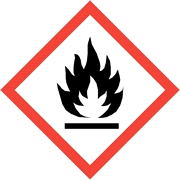 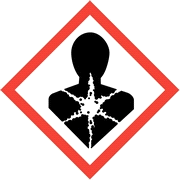 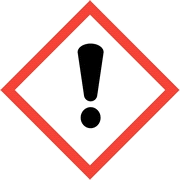  Signal words:Warning H226Flammable liquid and vapour. H351Suspected of causing cancer. H317May cause an allergic skin reaction. H336May cause drowsiness or dizziness. EUH066Repeated exposure may cause skin dryness or cracking. P201Obtain special instructions before use. P210Keep away from heat, hot surfaces, sparks, open flames and other ignition sources. No smoking. P261Avoid breathing dust / fume / gas / mist / vapours / spray. P280Wear protective gloves/ protective clothing / eye protection / face protection. P308+P313IF exposed or concerned: Get medical advice / attention. P370+P378In case of fire: use . . . to extinguish. Contains:TETRACHLOROETHYLENEHYDROCARBONS, C9-C11, n-ALKANES, iso-ALKANES, CYCLICS, <2% AROMATICS SECTION 3. Composition/information on ingredients 3.2. Mixtures Identificationx = Conc. %Classification 1272/2008 (CLP) HYDROCARBONS, C9-C11, n-ALKANES, iso-ALKANES, CYCLICS, <2% AROMATICS CAS   64742-48-930 ≤ x <  50Flam. Liq. 3 H226, STOT SE 3 H336, EUH066 EC   919-857-5 INDEX   - Reg. no.   01-2119463258-33-XXXX ETHANEDIOL CAS   107-21-13 ≤ x <  5Acute Tox. 4 H302, STOT RE 2 H373 EC   203-473-3 INDEX   603-027-00-1 TETRACHLOROETHYLENE CAS   127-18-41 ≤ x <  2,5Carc. 2 H351, Skin Irrit. 2 H315, Skin Sens. 1 H317, STOT SE 3 H336, Aquatic Chronic 2 H411 EC   204-825-9 INDEX   602-028-00-4 FATTY ALCOHOL POLYOXY ETHYLENE ETHER CAS   9002-92-00,3 ≤ x <  0,35Acute Tox. 4 H302, Eye Dam. 1 H318, Aquatic Acute 1 H400 M=1 EC INDEX   - SECTION 4. First aid measures SECTION 5. Firefighting measures SECTION 6. Accidental release measures SECTION 7. Handling and storage SECTION 8. Exposure controls/personal protection 8.1. Control parameters DEUDeutschlandTRGS 900 (Fassung 4.11.2016) - Liste der Arbeitsplatzgrenzwerte und Kurzzeitwerte ESPEspañaINSHT - Límites de exposición profesional para agentes químicos en España 2017 FRAFranceJORF n°0109 du 10 mai 2012 page 8773  texte n° 102 GBRUnited KingdomEH40/2005 Workplace exposure limits ITAItaliaDecreto Legislativo 9 Aprile 2008, n.81 POLPolskaROZPORZĄDZENIE MINISTRA PRACY I POLITYKI SPOŁECZNEJ z dnia 7 czerwca 2017 r EUOEL EUDirective (EU) 2017/164; Directive 2009/161/EU; Directive 2006/15/EC; Directive 2004/37/EC; Directive 2000/39/EC; Directive 91/322/EEC.TLV-ACGIHACGIH 2017 HYDROCARBONS, C9-C11, n-ALKANES, iso-ALKANES, CYCLICS, <2% AROMATICS HYDROCARBONS, C9-C11, n-ALKANES, iso-ALKANES, CYCLICS, <2% AROMATICS HYDROCARBONS, C9-C11, n-ALKANES, iso-ALKANES, CYCLICS, <2% AROMATICS HYDROCARBONS, C9-C11, n-ALKANES, iso-ALKANES, CYCLICS, <2% AROMATICS HYDROCARBONS, C9-C11, n-ALKANES, iso-ALKANES, CYCLICS, <2% AROMATICS HYDROCARBONS, C9-C11, n-ALKANES, iso-ALKANES, CYCLICS, <2% AROMATICS HYDROCARBONS, C9-C11, n-ALKANES, iso-ALKANES, CYCLICS, <2% AROMATICS HYDROCARBONS, C9-C11, n-ALKANES, iso-ALKANES, CYCLICS, <2% AROMATICS HYDROCARBONS, C9-C11, n-ALKANES, iso-ALKANES, CYCLICS, <2% AROMATICS Health - Derived no-effect level - DNEL / DMEL Health - Derived no-effect level - DNEL / DMEL Health - Derived no-effect level - DNEL / DMEL Health - Derived no-effect level - DNEL / DMEL Health - Derived no-effect level - DNEL / DMEL Health - Derived no-effect level - DNEL / DMEL Health - Derived no-effect level - DNEL / DMEL Health - Derived no-effect level - DNEL / DMEL Health - Derived no-effect level - DNEL / DMELEffects on consumersEffects on workers Route of exposureAcute localAcute systemicChronic localChronic systemicChronic localAcute localAcute systemicChronic systemic OralVND300 mg/kg/d InhalationVND900 mg/m3VND1500 mg/m3 SkinVND300VND300 mg/kg/d SALE DI ALLUMINIO E SODIO DELL'ACIDO SILICICO SALE DI ALLUMINIO E SODIO DELL'ACIDO SILICICO SALE DI ALLUMINIO E SODIO DELL'ACIDO SILICICO SALE DI ALLUMINIO E SODIO DELL'ACIDO SILICICO SALE DI ALLUMINIO E SODIO DELL'ACIDO SILICICO SALE DI ALLUMINIO E SODIO DELL'ACIDO SILICICO SALE DI ALLUMINIO E SODIO DELL'ACIDO SILICICO SALE DI ALLUMINIO E SODIO DELL'ACIDO SILICICO Threshold Limit Value Threshold Limit Value Threshold Limit Value Threshold Limit Value Threshold Limit Value Threshold Limit Value Threshold Limit Value Threshold Limit Value TypeCountryTWA/8hSTEL/15minmg/m3ppmmg/m3ppm VLEPITA   3 ETHANEDIOL ETHANEDIOL ETHANEDIOL ETHANEDIOL ETHANEDIOL ETHANEDIOL ETHANEDIOL ETHANEDIOL Threshold Limit Value Threshold Limit Value Threshold Limit Value Threshold Limit Value Threshold Limit Value Threshold Limit Value Threshold Limit Value Threshold Limit Value TypeCountryTWA/8hSTEL/15minmg/m3ppmmg/m3ppm MAKDEU  26  10  52  20SKIN VLAESP  52  20 104  40SKIN VLEPFRA  52  20 104  40SKIN WELGBR  52  20 104  40 VLEPITA  52  20 104  40SKIN NDSPOL  15  50 OELEU  52  20 104  40SKIN TLV-ACGIH  25  50 TLV-ACGIH  10INHAL TETRACHLOROETHYLENE TETRACHLOROETHYLENE TETRACHLOROETHYLENE TETRACHLOROETHYLENE TETRACHLOROETHYLENE TETRACHLOROETHYLENE TETRACHLOROETHYLENE TETRACHLOROETHYLENE TETRACHLOROETHYLENE TETRACHLOROETHYLENE TETRACHLOROETHYLENE TETRACHLOROETHYLENE TETRACHLOROETHYLENE Threshold Limit Value Threshold Limit Value Threshold Limit Value Threshold Limit Value Threshold Limit Value Threshold Limit Value Threshold Limit Value Threshold Limit Value Threshold Limit Value Threshold Limit Value Threshold Limit Value Threshold Limit Value Threshold Limit Value TypeCountryTWA/8hSTEL/15minSTEL/15minmg/m3ppmmg/m3mg/m3ppmppmppm AGWDEU 138  20 276 276  40  40  40SKINSKIN VLAESP 172  25 689 689 100 100 100 VLEPFRA 138  20 275 275  40  40  40 WELGBR 345  50 689 689 100 100 100 NDSPOL  85 170 170 OELEU 138  20 275 275  40  40  40SKINSKIN TLV-ACGIH 170  25 678 678 100 100 100 Predicted no-effect concentration - PNEC Predicted no-effect concentration - PNEC Predicted no-effect concentration - PNEC Predicted no-effect concentration - PNEC Normal value in fresh water Normal value in fresh water Normal value in fresh water Normal value in fresh water0,0510,0510,051mg/lmg/lmg/lmg/l Normal value in marine water Normal value in marine water Normal value in marine water Normal value in marine water0,00510,00510,0051mg/lmg/lmg/lmg/l Normal value for fresh water sediment Normal value for fresh water sediment Normal value for fresh water sediment Normal value for fresh water sediment0,9030,9030,903mg/kgmg/kgmg/kgmg/kg Normal value for marine water sediment Normal value for marine water sediment Normal value for marine water sediment Normal value for marine water sediment0,09030,09030,0903mg/kgmg/kgmg/kgmg/kg Normal value for water, intermittent release Normal value for water, intermittent release Normal value for water, intermittent release Normal value for water, intermittent release0,03640,03640,0364mg/lmg/lmg/lmg/l Normal value of STP microorganisms Normal value of STP microorganisms Normal value of STP microorganisms Normal value of STP microorganisms11,211,211,2mg/lmg/lmg/lmg/l Normal value for the terrestrial compartment Normal value for the terrestrial compartment Normal value for the terrestrial compartment Normal value for the terrestrial compartment0,010,010,01mg/kgmg/kgmg/kgmg/kg Health - Derived no-effect level - DNEL / DMEL Health - Derived no-effect level - DNEL / DMEL Health - Derived no-effect level - DNEL / DMEL Health - Derived no-effect level - DNEL / DMEL Health - Derived no-effect level - DNEL / DMEL Health - Derived no-effect level - DNEL / DMEL Health - Derived no-effect level - DNEL / DMEL Health - Derived no-effect level - DNEL / DMEL Health - Derived no-effect level - DNEL / DMEL Health - Derived no-effect level - DNEL / DMEL Health - Derived no-effect level - DNEL / DMEL Health - Derived no-effect level - DNEL / DMEL Health - Derived no-effect level - DNEL / DMELEffects on consumersEffects on workersEffects on workersEffects on workers Route of exposureAcute localAcute systemicChronic localChronic systemicChronic localChronic localChronic localAcute localAcute localAcute systemicAcute systemicChronic systemic OralVND1,3 mg/kg/d InhalationVND34,5275 mg/m3275 mg/m3275 mg/m3VNDVNDVNDVND138 mg/m3 SkinVND23 mg/kg/dVNDVNDVND39,4 mg/kg/d39,4 mg/kg/d 8.2. Exposure controls SECTION 9. Physical and chemical properties 9.1. Information on basic physical and chemical properties Appearanceviscous liquid Colourcolourless Odourmild Odour thresholdNot available pHNot available Melting point / freezing pointNot available Initial boiling pointNot available Boiling rangeNot available Flash point23 ≤ T ≤ 60    °C Evaporation RateNot available Flammability of solids and gasesNot available Lower inflammability limitNot available Upper inflammability limitNot available Lower explosive limitNot available Upper explosive limitNot available Vapour pressureNot available Vapour densityNot available Relative densityNot available Solubilitywater thinnable Partition coefficient: n-octanol/waterNot available Auto-ignition temperatureNot available Decomposition temperatureNot available ViscosityNot available Explosive propertiesNot available Oxidising propertiesNot available 9.2. Other information Total solids (250°C / 482°F)33,37 % VOC (Directive 2010/75/EC) :36,01 %    -    336,90    g/litre SECTION 10. Stability and reactivity SECTION 11. Toxicological information SECTION 12. Ecological information TETRACHLOROETHYLENE EC50 - for Crustacea18 mg/l/48h Daphnia magna HYDROCARBONS, C9-C11, n-ALKANES, iso-ALKANES, CYCLICS, <2% AROMATICS LC50 - for Fish> 1000 mg/l/96h Oncorhynchus mykiss EC50 - for Crustacea> 1000 mg/l/48h Daphnia magna EC50 - for Algae / Aquatic Plants> 1000 mg/l/72h Pseudokirchneriella subcapitata 12.2. Persistence and degradability TETRACHLOROETHYLENE Solubility in water150 mg/l  ETHANEDIOL Solubility in water1000 - 10000 mg/l TETRACHLOROETHYLENE Partition coefficient: n-octanol/water2,53  BCF49  ETHANEDIOL Partition coefficient: n-octanol/water-1,36  TETRACHLOROETHYLENE Partition coefficient: soil/water2,15  SECTION 13. Disposal considerations SECTION 14. Transport information ADR / RID, IMDG, IATA:1210 ADR / RID:PRINTING INK or PRINTING INK RELATED MATERIAL IMDG:PRINTING INK or PRINTING INK RELATED MATERIAL IATA:PRINTING INK or PRINTING INK RELATED MATERIAL ADR / RID:Class: 3Label: 3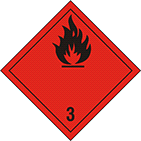  IMDG:Class: 3Label: 3 IATA:Class: 3Label: 3 ADR / RID, IMDG, IATA:III ADR / RID:NO IMDG:NO IATA:NO ADR / RID:HIN - Kemler: 30Limited Quantities: 5 LTunnel restriction code: (D/E)Special Provision: - IMDG:EMS: F-E, S-DLimited Quantities: 5 L IATA:Cargo:Maximum quantity: 220 LPackaging instructions: 366Pass.:Maximum quantity: 60 LPackaging instructions: 355Special Instructions:A3, A72, A192 SECTION 15. Regulatory information 15.1. Safety, health and environmental regulations/legislation specific for the substance or mixture Point3 - 40 15.2. Chemical safety assessment SECTION 16. Other information Flam. Liq. 3Flammable liquid, category 3 Carc. 2Carcinogenicity, category 2 Acute Tox. 4Acute toxicity, category 4 STOT RE 2Specific target organ toxicity - repeated exposure, category 2 Eye Dam. 1Serious eye damage, category 1 Skin Irrit. 2Skin irritation, category 2 Skin Sens. 1Skin sensitization, category 1 STOT SE 3Specific target organ toxicity - single exposure, category 3 Aquatic Acute 1Hazardous to the aquatic environment, acute toxicity, category 1 Aquatic Chronic 2Hazardous to the aquatic environment, chronic toxicity, category 2 H226Flammable liquid and vapour. H351Suspected of causing cancer. H302Harmful if swallowed. H373May cause damage to organs through prolonged or repeated exposure. H318Causes serious eye damage. H315Causes skin irritation. H317May cause an allergic skin reaction. H336May cause drowsiness or dizziness. H400Very toxic to aquatic life. H411Toxic to aquatic life with long lasting effects. EUH066Repeated exposure may cause skin dryness or cracking.